ОБЩИНСКА ИЗБИРАТЕЛНА КОМИСИЯ – ЛЪКИ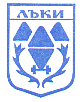 Гр.Лъки, ул.”Възраждане” №18, тел.03052/22 00, факс 03052/21 68, е-mail: oik1615@cik.bg Заседание на ОИК  - ЛЪКИна 15.09.2015 г.Проект за дневен ред №Материали за заседанието:Определяне общия брой на членовете и ръководствата на секционните избирателни комисии на територията на община Лъки за провеждане на изборите за общински съветници и за кметове, както и за национален референдум на 25.10.2015г.Други.